БИОГРАФИЧЕСКАЯ СПРАВКАКарьерный путь в ТЕХНОНИКОЛЬ начал в 2004 году: руководитель направления теплоизоляции в торговой сети, коммерческий директор направления XPS, операционный директор бизнес-единицы «Полимерная изоляция», руководитель бизнес-единицы «Минеральная изоляция».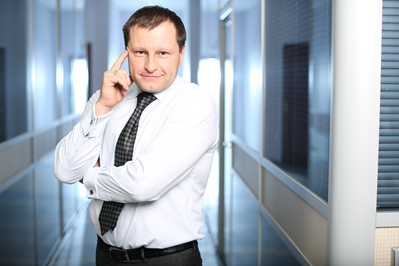 ТКАЧЕВ ВАСИЛИЙ ВЛАДИМИРОВИЧРуководитель направления «Минеральная изоляция» Корпорации ТЕХНОНИКОЛЬ.Дата рождения: 28 октября 1975 года.Родился в Москве.  С красным дипломом окончил Московский автодорожный институт. 